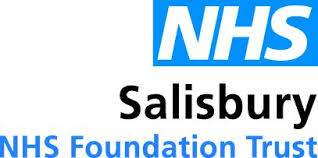 EMERGENCY DEPARTMENT SALISBURY NHS FOUNDATION TRUST Mental Health & Deliberate Self Harm Triage and Assessment Tool (Children and Young People)ED Arrival Date/ Time: 					ED Arrival Date/ Time:							Triage Nurse Name/ Grade: 							Triage Date/ Time: 							Accompanied by: 							Contact details checked:     YES/ NOPrint name:				Signature:				Date/Time:Print name:				Signature:				Date/ Time: SAFEGUARDINGIs the young person in foster care or residential care placement? 	YES/ NO(If Yes: Social work team should be informed AND  correspondence given to carers present)Is there a child protection concern?	YES/ NO          Paediatric Liaison form done?      YES/ NO(If YES: Please discuss with ED and Paediatric Consultant. Complete a MASH referral and contact Emergency duty SW)Triage ObservationsDate/ time: Triage ObservationsDate/ time: Triage ObservationsDate/ time: Triage ObservationsDate/ time: Triage ObservationsDate/ time: Triage ObservationsDate/ time: Triage ObservationsDate/ time: Triage ObservationsDate/ time: Triage ObservationsDate/ time: Triage ObservationsDate/ time: Triage ObservationsDate/ time: Triage ObservationsDate/ time: Triage ObservationsDate/ time: HR:BP:RR:SaO2:SaO2:Temp:Temp:GCSGCSGCSCEWS:CEWS:CEWS:Physical Description (Clothing/skin colour/ hair/eyes)Physical Description (Clothing/skin colour/ hair/eyes)Physical Description (Clothing/skin colour/ hair/eyes)Physical Description (Clothing/skin colour/ hair/eyes)Physical Description (Clothing/skin colour/ hair/eyes)Physical Description (Clothing/skin colour/ hair/eyes)Physical Description (Clothing/skin colour/ hair/eyes)Physical Description (Clothing/skin colour/ hair/eyes)Physical Description (Clothing/skin colour/ hair/eyes)Physical Description (Clothing/skin colour/ hair/eyes)Physical Description (Clothing/skin colour/ hair/eyes)Physical Description (Clothing/skin colour/ hair/eyes)Physical Description (Clothing/skin colour/ hair/eyes)Outine of presentationOutine of presentationOutine of presentationOutine of presentationDetails:Details:Details:Details:Details:Details:Details:Details:Details:OverdoseOverdoseOverdoseOverdoseDetails:Details:Details:Details:Details:Details:Details:Details:Details:Self injurySelf injurySelf injurySelf injuryDetails:Details:Details:Details:Details:Details:Details:Details:Details:Other mental health presentationOther mental health presentationOther mental health presentationOther mental health presentationDetails:Details:Details:Details:Details:Details:Details:Details:Details:Initial presentation, appearance and behaviourInitial presentation, appearance and behaviourInitial presentation, appearance and behaviourInitial presentation, appearance and behaviourInitial presentation, appearance and behaviourInitial presentation, appearance and behaviourInitial presentation, appearance and behaviourInitial presentation, appearance and behaviourInitial presentation, appearance and behaviourInitial presentation, appearance and behaviourInitial presentation, appearance and behaviourInitial presentation, appearance and behaviourInitial presentation, appearance and behaviourYESNOIs the young persion aggressive or threatening?Is the young persion aggressive or threatening?Is the young persion aggressive or threatening?Is the young persion aggressive or threatening?Is the young persion aggressive or threatening?Is the young persion aggressive or threatening?Is the young persion aggressive or threatening?Is the young persion aggressive or threatening?Is the young persion aggressive or threatening?Is the young persion aggressive or threatening?Is the young persion aggressive or threatening?Is the young person obviously distressed, markedly anxious or highly aroused?Is the young person obviously distressed, markedly anxious or highly aroused?Is the young person obviously distressed, markedly anxious or highly aroused?Is the young person obviously distressed, markedly anxious or highly aroused?Is the young person obviously distressed, markedly anxious or highly aroused?Is the young person obviously distressed, markedly anxious or highly aroused?Is the young person obviously distressed, markedly anxious or highly aroused?Is the young person obviously distressed, markedly anxious or highly aroused?Is the young person obviously distressed, markedly anxious or highly aroused?Is the young person obviously distressed, markedly anxious or highly aroused?Is the young person obviously distressed, markedly anxious or highly aroused?Is the young person quiet or withdrawn?Is the young person quiet or withdrawn?Is the young person quiet or withdrawn?Is the young person quiet or withdrawn?Is the young person quiet or withdrawn?Is the young person quiet or withdrawn?Is the young person quiet or withdrawn?Is the young person quiet or withdrawn?Is the young person quiet or withdrawn?Is the young person quiet or withdrawn?Is the young person quiet or withdrawn?Do you think the young person is behaving inappropriately to their situation?Do you think the young person is behaving inappropriately to their situation?Do you think the young person is behaving inappropriately to their situation?Do you think the young person is behaving inappropriately to their situation?Do you think the young person is behaving inappropriately to their situation?Do you think the young person is behaving inappropriately to their situation?Do you think the young person is behaving inappropriately to their situation?Do you think the young person is behaving inappropriately to their situation?Do you think the young person is behaving inappropriately to their situation?Do you think the young person is behaving inappropriately to their situation?Do you think the young person is behaving inappropriately to their situation?Do you think the young person presents an immediate risk to you, others or themselves?Do you think the young person presents an immediate risk to you, others or themselves?Do you think the young person presents an immediate risk to you, others or themselves?Do you think the young person presents an immediate risk to you, others or themselves?Do you think the young person presents an immediate risk to you, others or themselves?Do you think the young person presents an immediate risk to you, others or themselves?Do you think the young person presents an immediate risk to you, others or themselves?Do you think the young person presents an immediate risk to you, others or themselves?Do you think the young person presents an immediate risk to you, others or themselves?Do you think the young person presents an immediate risk to you, others or themselves?Do you think the young person presents an immediate risk to you, others or themselves?Do you think the young person is likely to abscond prior to assessment?Do you think the young person is likely to abscond prior to assessment?Do you think the young person is likely to abscond prior to assessment?Do you think the young person is likely to abscond prior to assessment?Do you think the young person is likely to abscond prior to assessment?Do you think the young person is likely to abscond prior to assessment?Do you think the young person is likely to abscond prior to assessment?Do you think the young person is likely to abscond prior to assessment?Do you think the young person is likely to abscond prior to assessment?Do you think the young person is likely to abscond prior to assessment?Do you think the young person is likely to abscond prior to assessment?Do you think the young person’s presentation suggests either delusions or hallucinations?(Delusions-false but firmly held views/ ideas. Hallucinations- false external stimuli (visual/vocal)Do you think the young person’s presentation suggests either delusions or hallucinations?(Delusions-false but firmly held views/ ideas. Hallucinations- false external stimuli (visual/vocal)Do you think the young person’s presentation suggests either delusions or hallucinations?(Delusions-false but firmly held views/ ideas. Hallucinations- false external stimuli (visual/vocal)Do you think the young person’s presentation suggests either delusions or hallucinations?(Delusions-false but firmly held views/ ideas. Hallucinations- false external stimuli (visual/vocal)Do you think the young person’s presentation suggests either delusions or hallucinations?(Delusions-false but firmly held views/ ideas. Hallucinations- false external stimuli (visual/vocal)Do you think the young person’s presentation suggests either delusions or hallucinations?(Delusions-false but firmly held views/ ideas. Hallucinations- false external stimuli (visual/vocal)Do you think the young person’s presentation suggests either delusions or hallucinations?(Delusions-false but firmly held views/ ideas. Hallucinations- false external stimuli (visual/vocal)Do you think the young person’s presentation suggests either delusions or hallucinations?(Delusions-false but firmly held views/ ideas. Hallucinations- false external stimuli (visual/vocal)Do you think the young person’s presentation suggests either delusions or hallucinations?(Delusions-false but firmly held views/ ideas. Hallucinations- false external stimuli (visual/vocal)Do you think the young person’s presentation suggests either delusions or hallucinations?(Delusions-false but firmly held views/ ideas. Hallucinations- false external stimuli (visual/vocal)Do you think the young person’s presentation suggests either delusions or hallucinations?(Delusions-false but firmly held views/ ideas. Hallucinations- false external stimuli (visual/vocal)Do you think the young person’s presentation suggests they feel their actions are being controlled?Do you think the young person’s presentation suggests they feel their actions are being controlled?Do you think the young person’s presentation suggests they feel their actions are being controlled?Do you think the young person’s presentation suggests they feel their actions are being controlled?Do you think the young person’s presentation suggests they feel their actions are being controlled?Do you think the young person’s presentation suggests they feel their actions are being controlled?Do you think the young person’s presentation suggests they feel their actions are being controlled?Do you think the young person’s presentation suggests they feel their actions are being controlled?Do you think the young person’s presentation suggests they feel their actions are being controlled?Do you think the young person’s presentation suggests they feel their actions are being controlled?Do you think the young person’s presentation suggests they feel their actions are being controlled?Are you aware of any mental health problems or psychiatric illness?Are you aware of any mental health problems or psychiatric illness?Are you aware of any mental health problems or psychiatric illness?Are you aware of any mental health problems or psychiatric illness?Are you aware of any mental health problems or psychiatric illness?Are you aware of any mental health problems or psychiatric illness?Are you aware of any mental health problems or psychiatric illness?Are you aware of any mental health problems or psychiatric illness?Are you aware of any mental health problems or psychiatric illness?Are you aware of any mental health problems or psychiatric illness?Are you aware of any mental health problems or psychiatric illness?Is the young person currently expressing suicidal thoughts?Is the young person currently expressing suicidal thoughts?Is the young person currently expressing suicidal thoughts?Is the young person currently expressing suicidal thoughts?Is the young person currently expressing suicidal thoughts?Is the young person currently expressing suicidal thoughts?Is the young person currently expressing suicidal thoughts?Is the young person currently expressing suicidal thoughts?Is the young person currently expressing suicidal thoughts?Is the young person currently expressing suicidal thoughts?Is the young person currently expressing suicidal thoughts?Triage Category (See mental health Triage Scale overleaf)                  Triage Category (See mental health Triage Scale overleaf)                  Triage Category (See mental health Triage Scale overleaf)                  Triage Category (See mental health Triage Scale overleaf)                  Triage Category (See mental health Triage Scale overleaf)                  Triage Category (See mental health Triage Scale overleaf)                  1123345Immediate managementImmediate managementImmediate managementImmediate managementImmediate managementImmediate managementImmediate managementImmediate managementImmediate managementImmediate managementImmediate managementImmediate managementImmediate managementPatient location:Supervised by: Toxbase information printed?       YES/ NO                     Blood sample time: Patient location:Supervised by: Toxbase information printed?       YES/ NO                     Blood sample time: Patient location:Supervised by: Toxbase information printed?       YES/ NO                     Blood sample time: Patient location:Supervised by: Toxbase information printed?       YES/ NO                     Blood sample time: Patient location:Supervised by: Toxbase information printed?       YES/ NO                     Blood sample time: Patient location:Supervised by: Toxbase information printed?       YES/ NO                     Blood sample time: Patient location:Supervised by: Toxbase information printed?       YES/ NO                     Blood sample time: Patient location:Supervised by: Toxbase information printed?       YES/ NO                     Blood sample time: Patient location:Supervised by: Toxbase information printed?       YES/ NO                     Blood sample time: Patient location:Supervised by: Toxbase information printed?       YES/ NO                     Blood sample time: Patient location:Supervised by: Toxbase information printed?       YES/ NO                     Blood sample time: Patient location:Supervised by: Toxbase information printed?       YES/ NO                     Blood sample time: Patient location:Supervised by: Toxbase information printed?       YES/ NO                     Blood sample time: Triage 1Triage 2Triage 3Triage 4Triage 5Definite danger to self and othersProbable risk of danger to self or othersSevere behavioural disturbance Requiring physical restraintPossible danger to self or othersModerate behavioural disturbanceSevere distressModerate distressNo danger to self or othersNo acute distressNo behavioural disturbanceNOT TO USED IN CASES OF DSHObserved:Violent behaviourPossession of a weaponSelf destruction in EDObserved:Extreme agitation/ restlessnessPhysical/ verbally aggressiveConfused/ unable to co-operateObserved:Agitated, restlessIntrusive/ bizarre/ disordered behaviourConfused/ withdrawn/ uncommunicativeAmbivalent about treatmentObserved:No agitation/ restlessnessIrritable without aggressionCo-operativeGives coherent historyObserved: Co-operativeCommunicativecompliantReported:N/AReported: Attempted/ threat of self harmThreat of harm to othersReported:Suicidal ideationPresence of psychotic symptomsMood  disturbanceReported:Symptoms of anxiety/ depression without suicidal ideationReported:Known chronic psychotic symptomsKnown chronic unexplained somatic symptomsRequests for medication/ minor side effectsSocial problemsAction:Continuous supervision in departmentImmediate medical reviewAction:Continuous supervision in departmentArrange medical review within 10 minsAction:Supervised OR in Majors roomBeware triage status may changeMedical review within 1 hourAction:Can be asked to wait if necessaryIntermittent observationsBeware triage status may changeMedical review within 2 hoursAction:Can be asked to wait if necessaryIntermittent observationsBeware Triage status may changeMedical review within 4 hoursEmergency Department Mental Health assessment ( to be completed by medical staff)Emergency Department Mental Health assessment ( to be completed by medical staff)Emergency Department Mental Health assessment ( to be completed by medical staff)Emergency Department Mental Health assessment ( to be completed by medical staff)Emergency Department Mental Health assessment ( to be completed by medical staff)Emergency Department Mental Health assessment ( to be completed by medical staff)Emergency Department Mental Health assessment ( to be completed by medical staff)Emergency Department Mental Health assessment ( to be completed by medical staff)Outline of presentation and precipitating factorsOutline of presentation and precipitating factorsOutline of presentation and precipitating factorsOutline of presentation and precipitating factorsOutline of presentation and precipitating factorsOutline of presentation and precipitating factorsOutline of presentation and precipitating factorsOutline of presentation and precipitating factorsSuicide Risk Screen: The greater the number of positive responses, the higher the riskSuicide Risk Screen: The greater the number of positive responses, the higher the riskSuicide Risk Screen: The greater the number of positive responses, the higher the riskSuicide Risk Screen: The greater the number of positive responses, the higher the riskSuicide Risk Screen: The greater the number of positive responses, the higher the riskSuicide Risk Screen: The greater the number of positive responses, the higher the riskSuicide Risk Screen: The greater the number of positive responses, the higher the riskSuicide Risk Screen: The greater the number of positive responses, the higher the riskPrevious self harmPrevious significant suicide attemptBullyingSuicide plan/ expressed intentCurrent suicidal thoughts/ideationHopelessness/ helplessnessLow in moodDisplaying bizarre or unpredictable behaviourAlcohol and/or drug misuseYNUPoor physical illness/painFamily History of suicideLack of social supportFamily or others concerned about riskDisengaged from servicesPoor compliance with treatmentPoor school performanceSexuality issuesYNUPast medical historyPast medical historyPast medical historyPast medical historyPast medical historyPast medical historyPast medical historyPast medical historyMedications & immunisationsMedications & immunisationsMedications & immunisationsMedications & immunisationsAllergiesAllergiesAllergiesAllergiesSocial circumstances/ support (i.e.family/friends?)Social circumstances/ support (i.e.family/friends?)Social circumstances/ support (i.e.family/friends?)Social circumstances/ support (i.e.family/friends?)Is the young person known to social services?   Yes/ NoDetails:Is the young person known to social services?   Yes/ NoDetails:Is the young person known to social services?   Yes/ NoDetails:Is the young person known to social services?   Yes/ NoDetails:In school?         Yes/ NoDetails ( School name, year and contact):In school?         Yes/ NoDetails ( School name, year and contact):In school?         Yes/ NoDetails ( School name, year and contact):In school?         Yes/ NoDetails ( School name, year and contact):Any history of bullying?     Yes/ NoDetails:Any history of bullying?     Yes/ NoDetails:Any history of bullying?     Yes/ NoDetails:Any history of bullying?     Yes/ NoDetails:Physical examinationPhysical examinationPhysical examinationPhysical examinationPhysical examinationPhysical examinationPhysical examinationPhysical examinationTreatment details:Treatment details:Treatment details:Treatment details:Treatment details:Treatment details:Treatment details:Treatment details:Medically fit?        Yes/ NoMedically fit?        Yes/ NoMedically fit?        Yes/ NoMedically fit?        Yes/ NoMedically fit?        Yes/ NoMedically fit?        Yes/ NoMedically fit?        Yes/ NoMedically fit?        Yes/ NoIntoxication with drugs and/ or alcohol?     Yes/ No                  Details:Advice to use HEEADSSS app/ website?      Yes/ NoIntoxication with drugs and/ or alcohol?     Yes/ No                  Details:Advice to use HEEADSSS app/ website?      Yes/ NoIntoxication with drugs and/ or alcohol?     Yes/ No                  Details:Advice to use HEEADSSS app/ website?      Yes/ NoIntoxication with drugs and/ or alcohol?     Yes/ No                  Details:Advice to use HEEADSSS app/ website?      Yes/ NoIntoxication with drugs and/ or alcohol?     Yes/ No                  Details:Advice to use HEEADSSS app/ website?      Yes/ NoIntoxication with drugs and/ or alcohol?     Yes/ No                  Details:Advice to use HEEADSSS app/ website?      Yes/ NoIntoxication with drugs and/ or alcohol?     Yes/ No                  Details:Advice to use HEEADSSS app/ website?      Yes/ NoIntoxication with drugs and/ or alcohol?     Yes/ No                  Details:Advice to use HEEADSSS app/ website?      Yes/ NoMental State Examination (ABC-SMITH assessment)Mental State Examination (ABC-SMITH assessment)Mental State Examination (ABC-SMITH assessment)Mental State Examination (ABC-SMITH assessment)Mental State Examination (ABC-SMITH assessment)Mental State Examination (ABC-SMITH assessment)Appearance:Behaviour:Behaviour:Behaviour:Cognition: Cognition: Speech: Mood:Mood:Mood:Insight:Insight:Thoughts:Hallucinations:Hallucinations:Hallucinations:Clinical impression/ Diagnosis:Clinical impression/ Diagnosis:Clinical impression/ Diagnosis:Clinical impression/ Diagnosis:Clinical impression/ Diagnosis:Clinical impression/ Diagnosis:Risk assessment (short term risk of further harm)(48hrs)LOWLOWMEDIUMMEDIUMHIGHFor medically fit patients with DSH presentations or for any mental health presentations:Monday – Friday 9am-5pm – Refer to CAMHS Liaison team Extension 2779. Request Liaison practitionerMonday – Friday 5pm-8pm, Sat/Sun and Bank holidays 10am-6pm – Contact Oxford Health Warneford on 01865 901000 and ask for the CAMHS East Wiltshire LiaisonOut-Of-Hours (OOH) – Contact CAMHS on Warneford Switch  01865 901000- ask for on-call clinician for East WiltshireSafeguarding concerns:Discuss with Emergency Department (ED) Consultant Named Nurse (Mon-Frid 9-5) 2272/07500785041Named Midwife (Mon-Wed 9-5) Ext 2189, ,On-call consultant paediatrician via switchboard.Wiltshire Hub - 0300 456 0108Wiltshire Out of hours - 0300 456 0100Dorset Hub and OOH 01305 228558Hampshire Hub - 0300 555 1381Hampshire Out of hours - 0300 555 1373   If admitting to Paediatrics, CAMHS will follow up on the following day. If NOT admitted or not willing to stay, please discuss with on-call CAMHS practitioner. Before leaving ensure there is a responsible adult at home.For medically fit patients with DSH presentations or for any mental health presentations:Monday – Friday 9am-5pm – Refer to CAMHS Liaison team Extension 2779. Request Liaison practitionerMonday – Friday 5pm-8pm, Sat/Sun and Bank holidays 10am-6pm – Contact Oxford Health Warneford on 01865 901000 and ask for the CAMHS East Wiltshire LiaisonOut-Of-Hours (OOH) – Contact CAMHS on Warneford Switch  01865 901000- ask for on-call clinician for East WiltshireSafeguarding concerns:Discuss with Emergency Department (ED) Consultant Named Nurse (Mon-Frid 9-5) 2272/07500785041Named Midwife (Mon-Wed 9-5) Ext 2189, ,On-call consultant paediatrician via switchboard.Wiltshire Hub - 0300 456 0108Wiltshire Out of hours - 0300 456 0100Dorset Hub and OOH 01305 228558Hampshire Hub - 0300 555 1381Hampshire Out of hours - 0300 555 1373   If admitting to Paediatrics, CAMHS will follow up on the following day. If NOT admitted or not willing to stay, please discuss with on-call CAMHS practitioner. Before leaving ensure there is a responsible adult at home.For medically fit patients with DSH presentations or for any mental health presentations:Monday – Friday 9am-5pm – Refer to CAMHS Liaison team Extension 2779. Request Liaison practitionerMonday – Friday 5pm-8pm, Sat/Sun and Bank holidays 10am-6pm – Contact Oxford Health Warneford on 01865 901000 and ask for the CAMHS East Wiltshire LiaisonOut-Of-Hours (OOH) – Contact CAMHS on Warneford Switch  01865 901000- ask for on-call clinician for East WiltshireSafeguarding concerns:Discuss with Emergency Department (ED) Consultant Named Nurse (Mon-Frid 9-5) 2272/07500785041Named Midwife (Mon-Wed 9-5) Ext 2189, ,On-call consultant paediatrician via switchboard.Wiltshire Hub - 0300 456 0108Wiltshire Out of hours - 0300 456 0100Dorset Hub and OOH 01305 228558Hampshire Hub - 0300 555 1381Hampshire Out of hours - 0300 555 1373   If admitting to Paediatrics, CAMHS will follow up on the following day. If NOT admitted or not willing to stay, please discuss with on-call CAMHS practitioner. Before leaving ensure there is a responsible adult at home.For medically fit patients with DSH presentations or for any mental health presentations:Monday – Friday 9am-5pm – Refer to CAMHS Liaison team Extension 2779. Request Liaison practitionerMonday – Friday 5pm-8pm, Sat/Sun and Bank holidays 10am-6pm – Contact Oxford Health Warneford on 01865 901000 and ask for the CAMHS East Wiltshire LiaisonOut-Of-Hours (OOH) – Contact CAMHS on Warneford Switch  01865 901000- ask for on-call clinician for East WiltshireSafeguarding concerns:Discuss with Emergency Department (ED) Consultant Named Nurse (Mon-Frid 9-5) 2272/07500785041Named Midwife (Mon-Wed 9-5) Ext 2189, ,On-call consultant paediatrician via switchboard.Wiltshire Hub - 0300 456 0108Wiltshire Out of hours - 0300 456 0100Dorset Hub and OOH 01305 228558Hampshire Hub - 0300 555 1381Hampshire Out of hours - 0300 555 1373   If admitting to Paediatrics, CAMHS will follow up on the following day. If NOT admitted or not willing to stay, please discuss with on-call CAMHS practitioner. Before leaving ensure there is a responsible adult at home.For medically fit patients with DSH presentations or for any mental health presentations:Monday – Friday 9am-5pm – Refer to CAMHS Liaison team Extension 2779. Request Liaison practitionerMonday – Friday 5pm-8pm, Sat/Sun and Bank holidays 10am-6pm – Contact Oxford Health Warneford on 01865 901000 and ask for the CAMHS East Wiltshire LiaisonOut-Of-Hours (OOH) – Contact CAMHS on Warneford Switch  01865 901000- ask for on-call clinician for East WiltshireSafeguarding concerns:Discuss with Emergency Department (ED) Consultant Named Nurse (Mon-Frid 9-5) 2272/07500785041Named Midwife (Mon-Wed 9-5) Ext 2189, ,On-call consultant paediatrician via switchboard.Wiltshire Hub - 0300 456 0108Wiltshire Out of hours - 0300 456 0100Dorset Hub and OOH 01305 228558Hampshire Hub - 0300 555 1381Hampshire Out of hours - 0300 555 1373   If admitting to Paediatrics, CAMHS will follow up on the following day. If NOT admitted or not willing to stay, please discuss with on-call CAMHS practitioner. Before leaving ensure there is a responsible adult at home.For medically fit patients with DSH presentations or for any mental health presentations:Monday – Friday 9am-5pm – Refer to CAMHS Liaison team Extension 2779. Request Liaison practitionerMonday – Friday 5pm-8pm, Sat/Sun and Bank holidays 10am-6pm – Contact Oxford Health Warneford on 01865 901000 and ask for the CAMHS East Wiltshire LiaisonOut-Of-Hours (OOH) – Contact CAMHS on Warneford Switch  01865 901000- ask for on-call clinician for East WiltshireSafeguarding concerns:Discuss with Emergency Department (ED) Consultant Named Nurse (Mon-Frid 9-5) 2272/07500785041Named Midwife (Mon-Wed 9-5) Ext 2189, ,On-call consultant paediatrician via switchboard.Wiltshire Hub - 0300 456 0108Wiltshire Out of hours - 0300 456 0100Dorset Hub and OOH 01305 228558Hampshire Hub - 0300 555 1381Hampshire Out of hours - 0300 555 1373   If admitting to Paediatrics, CAMHS will follow up on the following day. If NOT admitted or not willing to stay, please discuss with on-call CAMHS practitioner. Before leaving ensure there is a responsible adult at home.ED discharge destination: Home/ Admitted (which ward)/ Other (give details)ED discharge destination: Home/ Admitted (which ward)/ Other (give details)ED discharge destination: Home/ Admitted (which ward)/ Other (give details)ED discharge destination: Home/ Admitted (which ward)/ Other (give details)ED discharge destination: Home/ Admitted (which ward)/ Other (give details)ED discharge destination: Home/ Admitted (which ward)/ Other (give details)Follow up advice:Follow up advice:Parent/carer informed:          Yes/NoParent/carer informed:          Yes/NoParent/carer informed:          Yes/NoParent/carer informed:          Yes/NoConsultant/MG discussed with:  Consultant/MG discussed with:  Consultant/MG discussed with:  Consultant/MG discussed with:  Consultant/MG discussed with:  Consultant/MG discussed with:  